Совет Нурлатского муниципального районаРеспублики Татарстан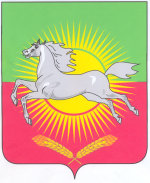 КАРАРРЕШЕНИЕОб утверждении Программы финансового оздоровления  Нурлатского муниципального района  Республики Татарстан на  2010-2012 годы № 324                                                                                  от 15 апреля 2010 года                                                                                          	В соответствии с Решением Совета Безопасности Республики Татарстан от 14 декабря 2009 года №32 «О ходе реализации антикризисных мер в Республике Татарстан и в целях  повышения эффективности   деятельности  органов местного самоуправления Нурлатского муниципального района по управлению финансами  и повышению уровня развития экономики, Совет Нурлатского муниципального района   Р Е Ш И Л:1. Утвердить прилагаемую Программу финансового оздоровления  Нурлатского муниципального района  Республики Татарстан на  2010-2012 годы.2. Настоящее решение вступает в силу со дня опубликования.3. Контроль за исполнением настоящего решения возложить на  заместителя председателя Совета Нурлатского муниципального района  Терентьева Ю.В.Председатель СоветаНурлатского муниципального района                                         Н.Ш. ШараповУтверждена решением  Совета Нурлатского муниципального района Республики Татарстан от  15  апреля  2010г. № 324                         Программа по финансовому оздоровлению Нурлатского муниципального района на 2010-2012  годыг.Нурлат, 2010г.ОГЛАВЛЕНИЕПАСПОРТ ПРОГРАММЫ1. Введение. В течение 2009 года  усилия органов местного самоуправления  Нурлатского муниципального района  были направлены  на оздоровление финансового состояния района. В результате совместной проделанной работе руководителей предприятий, учреждений и органов местного самоуправления финансовое состояние  района улучшилось.  Консолидированный бюджет муниципального образования за  2009 год исполнен с дефицитом в -2462,0 тыс. рублей, вместо  -12807,0 тыс. рублей в 2008 году. В то же  время необходимо отметить,  что бюджетная система Нурлатского муниципального района пока не  полностью выполняет роль инструмента, обеспечивающего реализацию стратегических задач района по выполнению Программы  социально –экономического развития Нурлатского муниципального района на 2008-2020 годы, и остается дефицитной. Поэтому разработана данная программа, основная цель которой заключается в повышении эффективности и результативности формирования и использования бюджетных средств.2. Общие сведения о районе.        Нурлатский муниципальный район, расположен на р. Кондурча (бассейн р.Волги), в   к юго-востоку от г. Казани. В южной части  район граничит с Самарской и Ульяновской областями. По железнодорожной линии Ульяновск-Челябинск, проходящей через Нурлатский муниципальный район, находится железнодорожная станция. Административный центр - город Нурлат.        Территория района занимает 2308,95 кв.км. в том числе земли сельскохозяйственного назначения составляют – 1230,46 кв.км.        Промышленный потенциал представляют следующие предприятия: НГДУ "Нурлатнефть" ОАО "Татнефть", ОАО «Татнефтепром - Зюзеевнефть», ОАО «Кондурчанефть»,  Нурлатский  филиал ООО «Бурение», ОАО «Татнефтеотдача», ЗАО «Предприятие – Кара Алтын», ООО « Карбон Ойл» и др.    В состав Нурлатского муниципального района входит  27 поселений: 26 сельских поселений, 1 -  городское.    Численность населения района на  01.01.2010 года составила 59998 чел., в том числе : в городе -32102 чел., в сельской местности – 27896 человек. На 01.01.2009 г. численность населения была равна – 60550 чел., в том числе: город -31879 чел., численность  на селе – 28671 чел., то есть имеется незначительный отток  сельского населения ввиду остающейся пока  на  сегодняшний  день  непривлекательности сельскохозяйственного труда.       Денежные доходы  на душу  населения  Нурлатского  муниципального района  имеют тенденцию к возрастанию, так за 2008 год они  составили 10326,7  рублей,  за 2009г. – 10622,9 рублей,  что составляет 102,9 % к уровню 2008 года.         Среднемесячная зарплата  одного работающего в крупных и средних предприятиях района за 2009 год 	 составила 14474,6 рублей, против  14303,0 рублей в 2008 году, что составляет 101,2% к  соответствующему уровню предшествующего года. Отношение средней заработной платы к прожиточному минимуму составляет 3,49 (по данным  статистики за январь-ноябрь 2009 года). 3. Анализ текущего финансового состоянияЗа 2009 год  в консолидированный   бюджет района поступило  доходов в сумме 313184 тыс. рублей. Основным  источником  доходной части бюджета является налог на доходы физических лиц, который составляет 67,5 % от общей суммы доходов.  Сумма налога, направляемая в местный бюджет, ежегодно снижается  по причине уменьшения доли местного   бюджета  в  общей сумме налога.   В 2008 году в местный бюджет отчислялось  61,7%, в 2009 году -57,4%,  в 2010 году – 45,0%.  Наличие  выпадающих доходов в бюджете естественным образом породило  оптимизацию  статей расходной части бюджета. Так, снизились расходы на « Здравоохранение», «Культуру», « Образование». Расходы по ЖКХ за 2009 год резко увеличены за счёт ассигнований из бюджетов РТ и РФ  по  федеральной Программе капитального ремонта многоквартирных жилых домов в сумме 66,0 млн. рублей. Чтобы исключить кредиторскую задолженность бюджетных организаций перед коллективами работающих, перед поставщиками топливно- энергетических  ресурсов была определена  приоритетность в расходовании средств бюджета. В итоге  выполнение  консолидированного  бюджета за  2009 год  к уточненному плану составило 99,0%.  Консолидированный бюджет Нурлатского муниципального района. (тыс.руб.)     По данным таблицы видно, что  доходная часть местного бюджета не соответствует  полному объёму полномочий его расходной части, что привело к его  дефициту, который по итогам 2009 года  составляет -2462,0 тыс. рублей.  4. Сведения о текущей деятельности района.  Совместными  усилиями   всех структур власти района   и руководства предприятий по мобилизации выполнения     своих производственных программ всё-таки  позволили  обеспечить  в условиях  мирового финансового кризиса  достаточно устойчивое экономическое положение района.      Объем валового  территориального продукта за 2009 год   составил  20,4 млрд. руб.  (на душу населения – 340,0 тыс. руб.), что составляет  96,6% к уровню 2008 года. По итогам 2009 года промышленными предприятиями  отгружено товаров собственного производства, выполнено работ и услуг собственными силами на сумму 15,1 млрд. рублей  против 15,3 млрд. рублей за 2008 год, или 98,6% к уровню 2008 года. Объем валового территориального продукта района обеспечивается  прежде всего промышленными предприятиями.  На территории района работают 8 нефтяных компаний, из них  - 7   занимаются добычей нефти на территории  Нурлатского района. В  2009 году ими добыто  более 2,4  млн. тонн нефти, что  составляет 100,5% к уровню  2008 года.    За 2009 год нефтяники района пополнили бюджет на 131 млн. рублей, что составляет  в общей сумме собственных доходов в местный бюджет  42 %, что выше уровня 2008 года на 11,0%.       Перерабатывающими предприятиями  района выработано 23,4 тыс. тонн сахара – песка из свеклы, 40 тонн  сливочного масла, 3,7 тыс. тонн цельномолочной продукции, 1,2 тыс. тонн хлебобулочных изделий. Произведено потребительских   товаров на сумму 699,8 млн. рублей, в том числе пищевых продуктов на сумму 660,1 млн. рублей.   В общем объеме валового продукта 13 % составляет  продукция АПК. Стоимость валовой продукции в действующих ценах за 2009 год составила 2701,6 млн. рублей, что составляет 109,7% к уровню прошлого года. 5. Задачи по выполнению  программы  финансового оздоровления.  Достижение поставленных  целей   предполагает комплексный подход к решению  задач по развитию производственной программы, финансово – бюджетной сферы и социального развития:- мобилизация финансовых ресурсов для обеспечения устойчивого развития предприятий района; -  создание условий для привлечения инвестиций в район; - создание условий для увеличения доходной базы районного бюджета;- повышение  эффективности  работы   аппарата управления муниципального района;-  усиление прозрачности бюджетных процессов.   Для выполнения поставленных задач разработан   план конкретных мероприятий с обозначением сроков и   ответственных за их  исполнение. 6. Планмероприятий   по  финансовому оздоровлениюНурлатского муниципального районана  2010-2012  годы№п/пСодержание№ страницы1. Введение42.Общие сведения о районе4-53.Анализ текущего финансового  состояния района5-64. Сведения о текущей деятельности района6-75. Задачи по выполнению  программы финансового оздоровления76. План мероприятий по финансовому  оздоровлению  7-13Наименование Программы « Программа финансового оздоровления  Нурлатского муниципального района  на  2010-2012 гг. ( далее – Программа) Основание  для разработки Программы Решение Совета безопасности Республики Татарстан  от 14 декабря № 32 « О ходе реализации антикризисных мер в Республике Татарстан»Заказчик ПрограммыСовет Нурлатского муниципального районаКоординатор Программы Исполком Нурлатского муниципального  районаОсновные разработчики Программы Отдел территориального развития  Исполкома Нурлатского муниципального районаОсновные разработчики ПрограммыОтдел строительства и ЖКХ  Исполкома Нурлатского муниципального районаОсновные разработчики ПрограммыМРИ  ФНС  РФ  №1 по  РТОсновные разработчики ПрограммыМУ  Финансово – бюджетная палата Цель программы  Повысить эффективность   деятельности  органов местного самоуправления Нурлатского муниципального района по управлению финансами  и повышению уровня развития экономики. Основные задачи Программы- повышение эффективности использования бюджетных средств;- увеличение доходной части бюджета в целях более полного осуществления своих полномочий органами местного самоуправления;- создание  благоприятных условий для экономического развития района и привлечение инвестиций;Основные мероприятия-  создание условий для увеличения доходной части  районного бюджета;-  мобилизация финансовых ресурсов  для обеспечения устойчивого развития сельских поселений района;- оптимизация расходов местного бюджета с определением приоритета финансовых платежей;- формирование максимально прозрачной конкурсной системы размещения госзаказов и заказов муниципальных  образований;-активизация работы по повышению эффективности использования муниципальной собственности. Сроки реализации Программы2010-2012 годы Объёмы и источники финансированияПо мере финансовых возможностей  из средств   местного бюджета.Ожидаемые конечные результаты реализации Программы-улучшение  качества взаимодействия  всех участников бюджетного процесса;- увеличение инвестиций в экономику района;   - повышение эффективности   бюджетного планирования; - более высокий уровень управления бюджетными  ресурсами; - повышение  качества  бюджетных услуг.Система контроля за исполнениемГлава Нурлатского муниципального района, отдел территориального развития Исполкома Нурлатского муниципального района.Наименование2008г. (факт)2009г.(факт)2010г.(план)Доходы, всего819014746432581658,2в том числе:собственные доходы351340313184246035,2 из них: налог на доходы физических лиц238385211260164252,2налоги на имущество физических .лиц576675388300земельный налог276883607730240единый налог на вмененный доход166941588715850упрощенная система налогообложения700570386500единый сельхоз налог4092671413госпошлина 412636815600неналоговые доходы42626198289573Кроме того, плата за негативное воздействие434751235307Штрафные санкции429440810Безвозмездные перечисления467674433248335623в том числе:субсидии290289258028187987,8субвенции161257173971147156,9дотации292400Иные межбюджетные трансферты132041249478,3Расходы, всего 831821748894581658,2Общегосударственные вопросы  717136502858356,6Национальная оборона146318871767,3Правоохранительная деятельность 332751533298,3Национальная экономика2954811430ЖКХ 14667117300039073Образование 345414337365342640,7Культура 562904935848484Здравоохранение и спорт 934542428014853,3Соцполитика 83488272117216Межбюджетные трансферты  4536446965969Дефицит(-),  профицит (+)-12807-24620№ п/п Мероприятия Ответственные Сроки исполнения Ожидаемые результаты 1. Эффективное и целевое использование средств  консолидированного бюджета1. Эффективное и целевое использование средств  консолидированного бюджета1. Эффективное и целевое использование средств  консолидированного бюджета1. Эффективное и целевое использование средств  консолидированного бюджета1. Эффективное и целевое использование средств  консолидированного бюджета1.1 Обеспечение своевременного и качественного составления консолидированного  бюджетаМУ «Финансово-бюджетная палата», главы сельских поселений.  январь-февраль 2010г.Повышение эффективности использования бюджетных средств 1.2 Обеспечение соблюдения требований Бюджетного кодекса РФ при составлении и исполнении бюджета МУ «Финансово-бюджетная палата», главы сельских поселений  постоянноПовышение эффективности использования бюджетных средств. 1.3 Обеспечение  целевого использования средств, получаемых  из республиканского и федерального   бюджетов,  в том числе  направляемых  на финансирование приоритетных национальных  проектов МУ «Финансово-бюджетная палата», руководители отраслевых отделов исполнительного комитета  района  постоянноПовышение эффективности использования бюджетных средств 1.4 Оптимизация сети бюджетных учреждений, финансируемых из бюджета муниципального района, города  и бюджетов сельских поселений. Совет района, Советы поселений, руководители отраслевых отделов исполнительного комитета района. 1кварталПовышение эффективности использования бюджетных средств. 1.5 Соблюдение  условий  и сроков оплаты  труда  работников  бюджетных  учреждений и муниципальных служащих в соответствии с действующим законодательствомСовет района, Советы поселений, руководители отраслевых отделов исполнительного комитета района  постоянноПовышение уровня оплаты труда.Отсутствие просроченной задолженности по выплате заработной платы работникам бюджетной сферы1.6 Обеспечение мер по доведению тарифов на жилищно-коммунальные услуги   до экономически обоснованных Отдел    строительства  и ЖКХ исполкома района.1 кварталЭкономия бюджетных средств. 1.7 Обеспечение соблюдения бюджетными потребителями  лимитов на электроэнергию и теплоэнергию Совет района, Советы поселений, руководители отраслевых отделов исполнительного комитета района, МУ «Финансово-бюджетная палата»    постоянноЭкономия бюджетных средств 1.8 Обеспечение мер по недопущению кредиторской задолженности по оплате коммунальных услуг бюджетными учреждениями Совет района, Советы поселений, руководители отраслевых отделов исполнительного комитета района, МУ «Финансово-бюджетная палата»    постоянноОтсутствие кредиторской задолженности бюджетных учреждений по оплате коммунальных услуг1.9 Контроль и проверка смет, калькуляций, цен на работы и услуги, оказываемые учреждениям бюджетной сферы Отдел территориального развития, отдел строительства и ЖКХ  Исполкома районапо мере необходимостиЭкономия и рациональное расходование бюджетных средств 2. Повышение эффективности использования административного ресурса  2. Повышение эффективности использования административного ресурса  2. Повышение эффективности использования административного ресурса  2. Повышение эффективности использования административного ресурса  2. Повышение эффективности использования административного ресурса  2.1 Использование органами местного самоуправления, налоговым органом  возможностей налогового и бюджетного законодательства  МРИ  ФНС  РФ №1 по РТ, МУ «Финансово-бюджетная палата»,   отдел территориального развития исполкома,  Советы поселений постоянноРост налоговых поступлений в  консолидированный бюджет  2.2 Анализ эффективности налоговых льготФинансово – бюджетная палата, МРИ ФНС РФ №1 по РТежемесячноОценка целесообразности предоставления налоговых льгот 2.3Проведение  разъяснительной работы с физическими лицами-плательщиками   имущественных налогов. Выявление собственников имущества и земельных участков, не оформивших имущественные права в установленном порядке Советы поселений. постоянно Рост налоговых поступлений в бюджеты  сельских поселений 2.4 Обеспечение максимальной собираемости платежей по каждому доходному источнику  в  бюджет района, города  и бюджеты  сельских поселений МРИ ФНС РФ №1 по РТ, служба судебных приставов района, главы  сельских поселений постоянно Рост налоговых и  неналоговых поступлений в  бюджет района, города  и бюджеты поселений.   Сведение к « 0» недоимки по платежам в бюджеты2.5 Формирование и ведение реестра расходных обязательств с учетом первоочередных бюджетных потребностей и обоснованности осуществления расходовСовет района, МУ «Финансово –бюджетная палата района», главы сельских поселений постоянноПовышение эффективности и результативности использования бюджетных средств 2.6 Внедрение в бюджетный процесс принципов бюджетирования, ориентированных на результат (СБОР)МУ «Финансово – бюджетная палата» постоянноПовышение качества предоставления бюджетных услуг 2.7 Обеспечение мер по реализации муниципальных закупок  в рамках муниципального заказа с целью оптимизации бюджетных расходов Отдел территориального развития Исполкома Нурлатского муниципального районапостоянноСнижение расходов бюджетных учреждений и получение экономии  в сумме не менее 25 млн. руб. в год 2.8 Мониторинг деятельности муниципальных предприятий с целью выявления резервов повышения финансовой результативности Структурные подразделения исполкома района, руководители муниципальных предприятий, отдел территориального развитияежемесячноЭкономия и рациональное использование бюджетных средств 3. Развитие налоговой базы предприятий и организаций района  3. Развитие налоговой базы предприятий и организаций района  3. Развитие налоговой базы предприятий и организаций района  3. Развитие налоговой базы предприятий и организаций района  3. Развитие налоговой базы предприятий и организаций района  3.1 Взаимодействие в области трудовых отношений и социальной защиты населения  в рамках трехстороннего Соглашения, заключенного  на 2010-.г. Совет района, Структурные подразделения исполкома района, руководители предприятий, профсоюзные организации 2010-2012гг.Создание безопасных условий труда и занятости, обеспечение социальных гарантий, повышение производительности труда, рост заработной платы работников предприятий3.2 Проведение мониторинга реализации Программы  социально- экономического развития Нурлатского муниципального  района на 2005-2010гг.Структурные подразделения исполкома  района, хозяйствующие субъекты района руководители предприятий.  ежемесячноУвеличение объемов производства продукции и инвестиций в экономику района. Рост налоговых поступлений в бюджеты всех уровней4. Интегрирование малого бизнеса в экономику  района  4. Интегрирование малого бизнеса в экономику  района  4. Интегрирование малого бизнеса в экономику  района  4. Интегрирование малого бизнеса в экономику  района  4. Интегрирование малого бизнеса в экономику  района  4.1 Мониторинг  единого налога на вмененный доход. МУ «Финансово-бюджетная палата», МРИ ФНС РФ №1 по РТ  ежемесячноУвеличение поступлений ЕНВД в бюджет 4.2 Реализация Программы поддержки  малого предпринимательства  Нурлатского муниципального района на 2007-2010гг. Финансово – бюджетная палата, отдел территориального развития исполкома, представитель Ассоциации  малого и среднего бизнеса РТ в районеежемесячноУвеличение количества малых предприятий, создание дополнительных рабочих мест,дополнительные поступления в бюджет4.3 Привлечение к участию в конкурсах на размещение муниципального заказа субъектов малого предпринимательства Отдел территориального развития исполкома Нурлатского муниципального районапостоянноЭкономия  средств бюджетных учреждений. 4.4 Взаимодействие Совета района и предпринимателей района  с Ассоциацией предприятий малого и среднего бизнеса РТСовет района, отдел территориального развития исполкома Нурлатского муниципального района, представитель Ассоциации  малого и среднего бизнеса РТ в районепостоянноПрозрачность ведения бизнеса. Повышение уровня заработной платы в малых предприятиях и у лиц, работающих у индивидуальных предпринимателей по трудовым договорам.Увеличение налоговых поступлений в бюджет 5. Создание условий для привлечения  инвесторов  5. Создание условий для привлечения  инвесторов  5. Создание условий для привлечения  инвесторов  5. Создание условий для привлечения  инвесторов  5. Создание условий для привлечения  инвесторов  5.1Взаимодействие с Министерством   экономики РТСовет района, отдел строительства и ЖКХ, отдел архитектуры и градостроительствапостоянноОптимизация рассмотрения инвестиционных заявок, привлечение инвестиций в экономику района 5.2 Формирование анкет и ведение реестра «коричневых» и «зеленых» площадок Совет района, отдел строительства и ЖКХ, отдел архитектуры и градостроительствапостоянноСоздание условий для привлечения инвестиций в экономику района 5.3 Активизация работы с потенциальными  инвесторами  по предоставлению информации об инвестиционных площадках  Совет района, отдел строительства и ЖКХ, отдел архитектуры и градостроительства.Создание новых производств, новых рабочих мест, увеличение налоговых поступлений в бюджет.5.4 Ведение реестра инвестиционных заявок, сопровождение инвестиционных проектовСовет района, отдел строительства и ЖКХ, отдел архитектуры и градостроительствапостоянноСокращение сроков рассмотрения инвестиционных заявок, привлечение инвестиций 6. Эффективное использование муниципальной собственности  6. Эффективное использование муниципальной собственности  6. Эффективное использование муниципальной собственности  6. Эффективное использование муниципальной собственности  6. Эффективное использование муниципальной собственности  6.1. Ведение реестра земельных участков, находящихся в собственности Нурлатского муниципального района. Палата ЗиИО Нурлатского муниципального района.постоянноРазвитие рынка земли с целью получения дополнительных доходов в   бюджет. 6.2. Ведение реестра земельных участков, обеспеченных инженерной инфраструктурой, для промышленного освоения и привлечения в район инвестиций  Палата ЗиИО Нурлатского муниципального района, отдел строительства и ЖКХ Исполкома Нурлатского муниципального районапостоянноПолучение дополнительных доходов в виде арендной платы или доходов от продажи земельных участков 6.3. Обеспечение контроля  за поступлением арендных платежей от использования муниципального имущества (земля, объекты недвижимости). Палата ЗиИО Нурлатского муниципального районапостоянноДостижение 100-процентной собираемости  арендных платежей от использования муниципального имущества 6.4 Обеспечение объема продаж земельных участков, находящихся в государственной и муниципальной собственности     Палата ЗиИО Нурлатского муниципального районапостоянноПоступление доходов в бюджет района от продажи земельных участков 